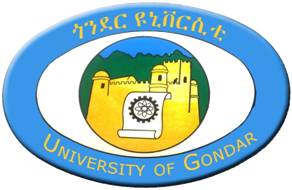 University of Gondar College of Veterinary Medicine and Animal SciencesDepartment of Animal Production and ExtensionCourse Title: Beef Cattle Production and Management Module name:  Animal Production and management                  Course Code:  AnPS3104Module Number: 10Target Group:  Year: 3,   Sem -II                                                   Status of the Course: SupportiveMode of Delivery:    Parallel                                                                        Cr. Hr:    2   Course Instructors: Name- Habtamu Ayalew                                     Mobile No. 0910178476                                 E.Mail- habtish.ayu@gmail.com                                 Office-    Vet office hall- no 28Schedule of the courseIndividual study, Project work, Group workAssessment Methods  Continuous Assessment =50%  NB: The conti Assessment schedule will be changed and informed before the commencement accordingly Final Exam. =50%ReferencesBanerjeeD.C. 2006. Text book of animal husbandry (6th ed).  Chaman enterprise, New DelhiBattaglia A. and Myrose B. Veron. 1981. Handbook of livestock management techniques. Macmillan publishing company, USABerg T. R. and Butterfield M.Rex. 1976. New concepts of cattle growth. Macarthur press, Parramatta, Australia Canningham M. and Acker Duane. 2001. Animal science and industry, 6th ed. Prentice hall, New jersey, USA Diggins .V.R and Bundy E. Clarence. 1971. Beef production. Prentice hall, New jerseyGillespie R. J.1998.  Animal science. Delmar publishers, USAKellems O. Richards and Church C.D. 2003. Livestock feeds and feeding. Pearson education inc. USALawrie A. R. 1979.meat science. Pergamon press, New jerseyNeumann A.L. 1969. Beef cattle production 6th edition. John wiley and sons, United states of AmericaProgram  delivered forDoctor of Veterinary Medicine (DVM)Course description The course content includes General aspects of the beef industry and beef production systems in the tropics; Beef breeding herds, growing and feeding operations. Combination of breeding, growing and feeding operation. Facilities, equipment and health problems.Marketing, production and financial records. Constraint of beef production and future prospects under Ethiopian condition. The course content includes General aspects of the beef industry and beef production systems in the tropics; Beef breeding herds, growing and feeding operations. Combination of breeding, growing and feeding operation. Facilities, equipment and health problems.Marketing, production and financial records. Constraint of beef production and future prospects under Ethiopian condition. The course content includes General aspects of the beef industry and beef production systems in the tropics; Beef breeding herds, growing and feeding operations. Combination of breeding, growing and feeding operation. Facilities, equipment and health problems.Marketing, production and financial records. Constraint of beef production and future prospects under Ethiopian condition. The course content includes General aspects of the beef industry and beef production systems in the tropics; Beef breeding herds, growing and feeding operations. Combination of breeding, growing and feeding operation. Facilities, equipment and health problems.Marketing, production and financial records. Constraint of beef production and future prospects under Ethiopian condition. The course content includes General aspects of the beef industry and beef production systems in the tropics; Beef breeding herds, growing and feeding operations. Combination of breeding, growing and feeding operation. Facilities, equipment and health problems.Marketing, production and financial records. Constraint of beef production and future prospects under Ethiopian condition. Course objectives At the end of the course student would: describe the social significance, the use, feeding management and health care of beef cattle, describe beef, veal, beef breeds, production systems & their importance, explain carcass composition, quality evaluation, muscle structure & its conversion.At the end of the course student would: describe the social significance, the use, feeding management and health care of beef cattle, describe beef, veal, beef breeds, production systems & their importance, explain carcass composition, quality evaluation, muscle structure & its conversion.At the end of the course student would: describe the social significance, the use, feeding management and health care of beef cattle, describe beef, veal, beef breeds, production systems & their importance, explain carcass composition, quality evaluation, muscle structure & its conversion.At the end of the course student would: describe the social significance, the use, feeding management and health care of beef cattle, describe beef, veal, beef breeds, production systems & their importance, explain carcass composition, quality evaluation, muscle structure & its conversion.At the end of the course student would: describe the social significance, the use, feeding management and health care of beef cattle, describe beef, veal, beef breeds, production systems & their importance, explain carcass composition, quality evaluation, muscle structure & its conversion.Prerequisite NoneNoneNoneNoneNoneMode of deliveryParallel Parallel Parallel Parallel Parallel Course expectations Text books and relevant reading materials will be prepared, made ready and accessible to students.Students will be provided with lecture handouts Students should come with necessary materials, be interested to the course and participate actively during lecture and practical sessions.Students should collect course materials and assignments as arranged by instructor and submit assignments in due date. The assignments will be corrected by the instructor.Text books and relevant reading materials will be prepared, made ready and accessible to students.Students will be provided with lecture handouts Students should come with necessary materials, be interested to the course and participate actively during lecture and practical sessions.Students should collect course materials and assignments as arranged by instructor and submit assignments in due date. The assignments will be corrected by the instructor.Text books and relevant reading materials will be prepared, made ready and accessible to students.Students will be provided with lecture handouts Students should come with necessary materials, be interested to the course and participate actively during lecture and practical sessions.Students should collect course materials and assignments as arranged by instructor and submit assignments in due date. The assignments will be corrected by the instructor.Text books and relevant reading materials will be prepared, made ready and accessible to students.Students will be provided with lecture handouts Students should come with necessary materials, be interested to the course and participate actively during lecture and practical sessions.Students should collect course materials and assignments as arranged by instructor and submit assignments in due date. The assignments will be corrected by the instructor.Text books and relevant reading materials will be prepared, made ready and accessible to students.Students will be provided with lecture handouts Students should come with necessary materials, be interested to the course and participate actively during lecture and practical sessions.Students should collect course materials and assignments as arranged by instructor and submit assignments in due date. The assignments will be corrected by the instructor.Learning &teaching  methodsA variety of teaching and learning methods which comprise lectures, practical demonstrations, group discussion, and individual work, reading assignments, questions and answers, farm visit will be used during the process.A variety of teaching and learning methods which comprise lectures, practical demonstrations, group discussion, and individual work, reading assignments, questions and answers, farm visit will be used during the process.A variety of teaching and learning methods which comprise lectures, practical demonstrations, group discussion, and individual work, reading assignments, questions and answers, farm visit will be used during the process.A variety of teaching and learning methods which comprise lectures, practical demonstrations, group discussion, and individual work, reading assignments, questions and answers, farm visit will be used during the process.A variety of teaching and learning methods which comprise lectures, practical demonstrations, group discussion, and individual work, reading assignments, questions and answers, farm visit will be used during the process.Student’s work loadCourse CPLectureLab/practicalHome studyTotalStudent’s work load3 ECTS3204981Policy As per the guidelines of University’s senate legislation As per the guidelines of University’s senate legislation As per the guidelines of University’s senate legislation As per the guidelines of University’s senate legislation As per the guidelines of University’s senate legislation Week Topics 1The beef  cattle industryOrigin of cattleWorld cattle production2Potentials, constraints and future prospects of beef production in Ethiopia3Beef production systems in the tropics, in the world4Breeds of beef cattle5Reproduction and  principles of breeding of beef cattle 6Practical beef cattle breeding7Growth and development in beef cattle8Nutrients requirement of beef animals9Feeds for beef animals and ration formulation 10Finishing of beef animals11Routine operation in beef farmsIdentification CastrationDehorning12Housing beef cattle and facilities and equipments in beef farms13Herd health management14Record keeping in beef farms15Marketing and financial records of beef farms16Carcass evaluation and gradingCon. Assessment weekQuiz Quiz Test Test Group assignment Group assignment Con. Assessment week1212Assignment 1 PresentationCon. Assessment week5%5 %15%15%5%5%Week    3t a At any  time TAt any  time TWeek   5t a At any  time TAt any  time TWeek    6t a At any  time TAt any  time TWeek     8t a At any  time TAt any  time TWeek   10 t a At any  time TAt any  time TWeek   12t a At any  time TAt any  time TWeek   14 t a At any  time TAt any  time TWeek   15Week   16